Министерство сельского хозяйства Российской Федерации Забайкальский аграрный институт-филиал ФГБОУ ВО«Иркутский государственный аграрный университетимени А.А. Ежевского»Технологический факультетКафедра землепользования и кадастровМетодические указания по изучению дисциплины Материаловедение и выполнению самостоятельной работы направления подготовки 21.03.02 - «Землеустройство и кадастры»Чита 2015УДК«Методические указания по изучению дисциплины Материаловедение и выполнению самостоятельной работы» для студентов  направления подготовки 21.03.02  «Землеустройство и кадастры» / Забайкальский аграрный институт – филиал ФГБОУ ВО «Иркутский государственный аграрный университет имени А.А. Ежевского»; сост. Ю.С. Шевченко. – Чита: ЗабАИ, 2015. – 33 с. Составитель:                                    к.т.н., доцент кафедры землепользования                                                            и кадастров Ю.С. ШевченкоРецензенты:                                     профессор кафедры землепользования                                                            и кадастров, д.б.н. Ральдин Б.Б.,                                                           доцент  кафедры землепользования                                                            и кадастров Гайгул А.В.Утверждено Методической комиссией технологического факультета ЗабАИ «13» ноября 2015 г., протокол №4Рассмотрены основные сведения по материаловедению в приложении к изучению специальности «Землеустройство и кадастры»: металлические (металлы, сплавы) и неметаллические (композиционные, полимерные, древесные) материалы. © Ю.С. Шевченко, 2015© ЗабАИ, 2015ВВЕДЕНИЕМатериаловедение — дисциплина, которая дает необходимые знания о строении, свойствах и применении различных материалов в технике и промышленности, что позволяет сделать выбор соответствующих материалов для конретных изделий.Для снижения материалоемкости, повышения качества, надежности и экономичности изделий требуются новые материалы и высокоэффективные методы их обработки. Все конструкционные материалы можно подразделить на металлические и неметаллические. Металлические конструкционные материалы бывают на основе черных или цветных металлов: к черным металлам относят железо и сплавы на его основе - чугун и сталь, к цветным - медь, алюминий и др. К неметаллическим конструкционным материалам относят пластмассы, резину, древесину, стекло и др. Композиционные материалы применяют в авиа-, машино- и приборостроении, энергетике, в электронной, радиотехнической и электротехнической промышленности, на транспорте, в строительстве и других отраслях хозяйства.Производство машин не обходится без использования пластмасс и резины. Рассмотрены строение и свойства пластмасс, состав и классификация, приведены характеристики термопластичных, термореактивных и слоистых пластмасс с примерами их применения.Резина — важный конструкционный материал для производства технических изделий. Перечислены основные направления применения резинотехнических изделий, приведены примеры применения.Древесные материалы также широко используются в народном хозяйстве, в том числе и на объектах АПК. Чтобы студенты могли самостоятельно работать над материалом, в пособии приведены вопросы и задания для самопроверки. МЕТАЛЛЫ Строение и особенности металловМеталлы — это кристаллические тела, атомы которых расположены в геометрически правильном порядке и образуют кристаллы. В аморфном веществе, например смоле, стекле, атомы расположены беспорядочно. В металлах атомы образуют: в пространстве — кристаллические решетки, в плоскости — атомную сетку (рис. 1).Всего существует 14 типов кристаллических решеток, но основными являются 3: объемно центрированная кубическая ОЦК (Сг, V, W, Мо, Nа, К, Nb и др.), гранецентрированная кубическая ГЦК (Аl, Ni, Сu, Рb, Аs, Аu, Рt и др.) и гексагональная плотноупакованная ГП (Мg, Ti, Zп, Ве, Сd и др.).Кристаллическая решетка – это условное изображение строения металлов; реальный металл состоит из большого числа ячеек, а условных линий между атомами в действительности не существует; атомы колеблются возле условных точек с одинаковой амплитудой и со своего места, т.е. узла, не уходят, так как обладают одинаковой средней энергией.	Практически все металлы имеют разного рода дефекты и определенные несовершенства кристаллического строения.Точечные несовершенства — вакансии (свободные места в кристаллической решетке). Атомы, обладающие одинаковой (средней) энергией, совершают колебательные движения возле узлов решетки. Но при определенных условиях (например, при высоких температурах) они могут уйти со своего места. Вот это освободившееся место называется вакансией.Дислокации – сдвиги, смещения в кристаллической решетке, т.е. смещения атомов. Атомы, образующие дислокацию стремятся вернуться в исходное положение. И чем легче происходят данные смещения, тем ниже прочность металла.Поверхностные несовершенства – границы зерен металла.В кристаллической решетке расстояния между атомами в разных направлениях различны, вследствие чего свойства металлов в этих направлениях различны. Такое состояние называется анизотропией свойств.Металлы получают из руды, которую плавят в домнах. В конце процесса происходит кристаллизация - образование кристаллов при переходе металлов из жидкого состояния в твердое. Основной формой кристаллов являются дендриты (древовидные кристаллы). Чем медленнее спадает температура, тем крупнее формирующиеся кристаллы. Кроме того, размер зерен зависит от посторонних примесей, которые тоже могут стать центрами образования кристаллов.Некоторые металлы в твердом состоянии при разных температурах могут иметь различные кристаллическое строение и свойства (это, например, Fe, Mn, Ti, Ca, Se, Zr). Такое явление называется полиморфизмом или аллотропией.Помимо физических и химических свойств, которые обусловливают поведение металлов в природе, выделяются механические и технологические. При сопротивлении металлов воздействию внешних сил проявляются механические свойства. А свойства,  определяющие способность металлов подвергаться различным способам технологической обработки для получения изделия (ковка, сварка, литье и т.п.), называются технологическими. Под внешним воздействием, особенно если оно превышает предел прочности, металлы деформируются, т.е. изменяют свою форму и свойства.Деформацией называется изменение формы и размеров металла под действием внешних сил. При этом различают упругую деформацию (исчезает после снятия нагрузки) и  пластическую деформацию (сохраняется после снятия нагрузки).Физическая сущность деформации металла заключается в изменении расстояний между атомами в кристаллической решетке. Если нагрузка не превышает предела упругости, то после ее снятия атомы возвращаются на прежние места и кристаллическая решетка принимает первоначальный вид, в результате чего восстанавливаются форма и размеры упругодеформированного тела. Пластическая деформация происходит только под действием напряжений сдвига (скольжения) одной части кристалла относительно другой в результате перемещения атомов по определенным плоскостям кристаллической решетки.Очевидно, что чем больше в кристаллической решетке таких плоскостей и направлений, тем большей способностью к пластической деформации обладает металл. Наиболее пластичны металлы с кубической гранецентрированной решеткой ГЦК (алюминий, медь, никель, у-железо), а наименее пластичны металлы с гексагональной решеткой (магний, титан, цинк и др.).СплавыЧистые металлы не обеспечивают требуемых механических и технологических свойств изделий, поэтому в технике применяют сплавы.Металлический сплав — вещество, состоящее из двух или более компонентов, обладающее металлическими свойствами. Компонентами называют химические элементы или их соединения в составе сплава. В качестве компонентов сплавов могут присутствовать металлы (железо Fe), неметаллы (углерод C) или химические соединения (Fе3С).Если элементы сплава в жидком состоянии растворимы друг в друге, то они образуют жидкий раствор, атомы элементов перемешаны. В твердом сплаве компоненты могут образовывать: твердый раствор, механическую смесь или химическое соединение.Твердый раствор образуется, когда один элемент растворяется в другом и при кристаллизации сохраняется однородность распределения атомов элементов сплава, из которых выстраивается одна кристаллическая решетка. Узлы такой кристаллической решетки заняты атомами элементов сплава.Различают твердый раствор замещения (рис. 1, а) и твердый раствор внедрения (рис. 1, б).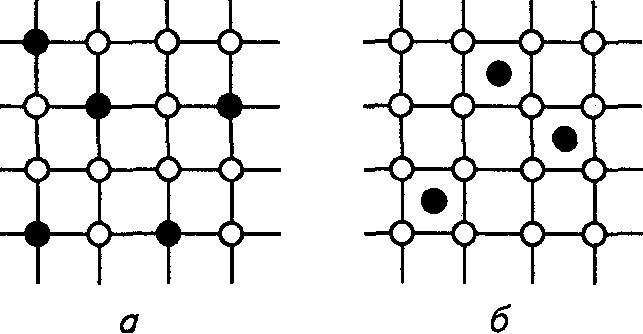 Рис. 1 – Расположение атомов в твердых растворах: а – замещение, б – внедрение.Механическая смесь получается, когда элементы сплава не растворяются в твердом состоянии друг в друге и не вступают в химическое взаимодействие. Атомы элементов сплава создают отдельные кристаллические решетки, каждый элемент кристаллизуется самостоятельно.Химическое соединение компонентов происходит тогда, когда элементы вступают в химическое взаимодействие между собой, образуется решетка, отличающаяся от решеток отдельных элементов сплава.Любой сплав образует фазы, которые характеризуют его состояние.Фаза — это однородная часть системы (сплава), имеющая определенный состав, свойства, отделенная от других частей поверхностью раздела. Система — это совокупность фаз, находящихся в равновесии при определенных внешних условиях (давлении и температуре).Сплавы могут быть одно-, двух- и многофазными.Железоуглеродистые сплавы.Наиболее распространены так называемые железоуглеродистые сплавы – стали и чугуны, основными компонентами которых являются железо и углерод. Данные компоненты образуют твердые растворы и химические соединения. Помимо указанных форм в сплавах происходит образование механических смесей (например, феррита – твердого раствора углерода и других элементов в железе и цементита – карбида железа).Углеродистые сплавы (стали)В химический состав углеродистой стали входят железо Fе, углерод С, марганец Мn, кремний Si, сера S и фосфор Р, а также газы: кислород, водород, азот. Углеродистые стали обладают высокой пластичностью, хорошо деформируются. Они выплавляют в мартеновских печах, конвертерах, электрических печах (90 % углеродистой стали, 10% легированной). Лучшими свойствами обладает электросталь (меньше вредных примесей S и Р, неметаллических включений и газов). Ее применяют для изготовления наиболее ответственных деталей.С увеличением концентрации углерода в структуре стали возрастает содержание цементита (карбида железа Fe3C). При этом увеличиваются ее твердость, прочность, уменьшаются вязкость и пластичность, ухудшаются свариваемость стали и способность деформироваться в горячем и особенно в холодном состоянии.Хорошо обрабатываются резанием среднеуглеродистые стали (содержание С 0,3...0,4 %). Низкоуглеродистые при механической обработке дают плохую поверхность. Высокоуглеродистые стали имеют повышенную твердость и снижают стойкость инструмента.Полезные примеси — кремний и марганец — всегда присутствуют в стали, растворяются в феррите, упрочняя его. Марганец увеличивает прока- ливаемость стали, уменьшает влияние серы. Кремний и марганец применяют для раскисления стали. В углеродистой стали содержится до 0,8 % Мп и до 0,4 % Si.Постоянные примеси – сера и фосфор, источником которых в стали является чугун, из которого производят сталь в металлургических печах.Сера и фосфор — вредные примеси. Сера понижает пластичность, вязкость, придает стали красноломкость при прокатке и ковке. Фосфор при концентрации до 1,2% растворяется в феррите. Располагаясь вблизи границ зерен, увеличивает их хрупкость при низких температурах. Это явление называется хладноломкостью.Газы, присутствующие в стали, образуют химические соединения, в свободном состоянии находятся в порах или в виде твердых растворов — в феррите. Кислород и азот дают хрупкие неметаллические включения, снижают вязкость и пластичность стали. Водород находится в твердом растворе и значительно увеличивает хрупкость стали, способствует образованию внутренних трещин в хромистых и хромоникелевых сталях (флокены).Углеродистые стали различают по структуре, способу производства (мартеновские, конвертерные, электростали), качеству (качественные и высококачественные в зависимости от содержания серы и фосфора) и применению (конструкционные мягкой и средней твердости и инструментальные с высокой твердостью).ЧугуныЧугун — сплав железа с углеродом, в котором содержание углерода превышает 2,14 %. Имеет низкую пластичность, хорошие литейные свойства и более низкую стоимость. Выплавляют чугун в доменных печах, в которых получают передельные (белые), специальные (ферросплавы) и литейные (серые) чугуны. Литейные чугуны переплавляют в вагранках или электропечах.В химический состав чугуна входят Fе, С, Si, Мn, S, Р. В зависимости от формы выделения углерода различают чугуны: белый, половинчатый, серый, с отбеленной поверхностью, высокопрочный, ковкий (в последних трех чугунах свойства зависят еще и от формы свободного углерода – графита).Микроструктура чугуна состоит из металлической (стальной) основы и включений графита. От них же зависят и свойства чугуна.Цветные металлы и сплавыЦветные металлы и сплавы дороже черных, но обладают рядом ценных свойств и широко применяются в технике и промышленности. В зависимости от свойств они подразделяются на тяжелые (Сu, Ni, РЬ, Zn, Sn), легкие (А1, Мg, Са, Ве, Ti, Ва и др.), благородные (Аu, Аg, Рt, Оs, Ru, Pd, Rh) и редкие. Последние, в свою очередь, — на тугоплавкие (W, Мо, V, Та, Nb, Zг), редкоземельные (Sс, Y, La, Се, Рг, Nd и др.), рассеянные (Gе, Re, Sе и др.) и радиоактивные (U, Rа, Тh, Ра).Некоторые металлы иногда встречаются в виде самородков (золото, платина, свинец, медь), но в основном их добывают из недр земли в виде минералов. Первое место по содержанию в земной коре занимает алюминий (7,45 %), затем идут железо (4,2 %), олово (0,08 %), медь (0,01 %), золото (несколько миллиардных долей процента). Алюминий, магний, свинец и другие металлы получают не только из руд, но и из вторичного сырья (стружка, обрезки, опилки, лом и т. д.).Из сплавов цветных металлов наибольшее распространение в промышленности получили конструкционные сплавы на основе меди, титана, алюминия и магния. Медь — металл красного цвета, плотность 8,9 г/см3, температура плавления 1083 °С, кристаллическая решетка кубическая гране- центрированная, не имеет полиморфных превращений. Твердость меди (НВЗ,5) почти в 2 раза меньше, чем железа. Она обладает высокими электропроводностью (на втором месте после серебра), теплопроводностью, пластичностью, коррозионной стойкостью в пресной и морской воде. Предел прочности чистой меди невысок (150...250 МПа), поэтому как конструкционный материал ее не применяют. Половину производимой чистой меди используют в электро- и радиотехнике в качестве токопроводящего материала. Из нее изготовляют провода, контакты и др. Для повышения прочности медных проводов, например трамвайных или троллейбусных, их дополнительно легируют кадмием (примерно 1 %). При этом электропроводность меди уменьшается на 10 %, зато прочность увеличивается в 2 раза. Высокая теплопроводность меди обеспечила ее применение в нагревателях и холодильниках.Медь хорошо деформируется, сваривается и паяется, но плохо обрабатывается резанием.По применению в промышленности сплавы меди занимают одно из первых мест. Они устойчивы против коррозии, обладают хорошими антифрикционными, механическими и технологическими свойствами. Медь и ее сплавы традиционно используют в технике при низких температурах.По химическому составу сплавы меди подразделяют на латуни и бронзы, по способу обработки — на литейные и деформируемые. Латунь – это сплав меди с цинком.По химическому составу латуни подразделяют на простые и сложные, в которых кроме меди и цинка присутствуют добавки марганца, никеля, железа, олова, кремния и др. Количество легирующих элементов не превышает 7...8 %. Латуни прочнее и тверже чистой меди, устойчивее против коррозии, обладают лучшими литейными свойствами, хорошо обрабатываются давлением. Кроме того, латуни дешевле меди.Литейные латуни применяют в судостроении, для изготовления арматуры и деталей, гаек, нажимных болтов, втулок, червячных винтов, вкладышей подшипников и т.д. Из деформируемых латуней изготовляют трубы, прутки, полосы, проволоку, уплотни тельные кольца, радиаторные и конденсаторные трубки, шайбы трубопроводов, краны, ленты, гильзы патронов, трубки теплообменников. Латуни с содержанием меди более 90 % (Л90, Л96) золотистого цвета применяют для ювелирных и декоративных изделий. Их называют томпаками. Латуни, легированные оловом (Л070-1, Л062-1), называемые морскими, обладают высокой коррозионной стойкостью. Латунь марки ЛС59-1 — автоматная, предназначена для обработки на станках-автоматах. Латунь ЛА85-0Д отличающаяся высокой коррозионной стойкостью, служит заменителем золота при изготовлении знаков отличия, фурнитуры и украшений. Из латуни Л85 изготовляют гибкие шланги, детали холодильного оборудования, конденсаторные трубки. Латунь Л80 идет на изготовление проволочных сеток в целлюлозно-бумажной и строительной промышленности. Латунь Л70 применяют в химической аппаратуре.БРОНЗЫСплавы меди с Sn, А1, РЬ, Ве, Si, Сг, Р, Zn и другими химическими элементами, в которых цинк не является основным легирующим компонентом, называют бронзами.По химическому составу бронзы подразделяют на оловянные и специальные. Оловянные бронзы содержат олова не более 10... 12 %, но из-за высокой стоимости применяют их редко. Они обладают антифрикционными свойствами, хорошо обрабатываются резанием, имеют отличные литейные свойства. В состав специальных бронз вводят легирующие элементы, усиливающие некоторые ценные свойства меди. Алюминиевые бронзы обладают наибольшей пластичностью и высокой прочностью (БрАЖ9-4), из них изготовляют различные втулки, фланцы, шестерни и другие ответственные детали. Более дешевые кремнистые бронзы (БрКМцЗ-1) отличаются повышенной стойкостью против коррозии в щелочных средах и превосходят оловянные по прочности, твердости и износостойкости. Из таких бронз изготовляют детали, работающие в агрессивных средах и при температуре до 500 °С. Высокие прочность и упругость бериллиевых бронз сочетаются с хорошей электропроводностью, поэтому их применяют в приборостроении для изготовления пружин, мембран, сильфонов, контактов и т.п. Жаропрочную марганцевую бронзу (0рМц5) используют для изделий, работающих при повышенных температурах, а свинцовую (БрСЗО), обладающую высокими антифрикционными свойствами и теплопроводностью - для ответственных тяжелонагруженных подшипников, работающих при больших скоростях.МЕДНО-НИКЕЛЕВЫЕ СПЛАВЫВ промышленности широкое распространение находят также медно-никелевые сплавы: мельхиор, константан, монель-металл, манганин и др.Мельхиор — сплав Си с № (18...20 %) — белого цвета, обладает высокой коррозионной стойкостью, идет на изготовление деталей в точной механике, химической промышленности и т.д.Константан — сплав Си с № (39...41 %), обладает высоким электросопротивлением, в виде проволоки и лент его используют в реостатах, электроизмерительных приборах, термопарах и т. д.Монель-металл — сплав № с Си (28 %), Ре (2,5 %) и Мп (1,5 %), отличается высокой коррозионной стойкостью в агрессивных средах; его широко применяют в судостроении, электротехнике, химической и других отраслях промышленности, а также для изготовления монет, хирургических инструментов.Сплав манганин (МНМцЗ-12) применяют в приборах электросопротивления, в которых рабочая температура достигает 100 "С, в точных электроизмерительных приборах.Из сплава нейзильбер (МНЦ15-20) изготовляют детали точной механики, телефонов.Сплавы мельхиор и нейзильбер применяют также для изготовления ювелирных украшений.АЛЮМИНИЙ И ЕГО СПЛАВЫАлюминий — серебристо-белый легкий металл плотностью 2,7 г/см3, отличается достаточной химической стойкостью, низкой прочностью и твердостью, высокой пластичностью, легко прокатывается в листы. Для алюминия и его сплавов характерны высокие электро- и теплопроводность.На воздухе алюминий быстро образует тонкую прочную пленку окиси, которая защищает его от дальнейшей коррозии. Алюминий — самый распространенный и поэтому один из наиболее доступных и относительно дешевых металлов. Промышленный алюминий подразделяют на алюминий особой чистоты (А999), высокой чистоты (А995, А99, А97, А95) и технической чистоты (А85, А8, А7, А6, А5, АО). Последний получают электролизом. Для производства алюминия более высоких марок требуется его дополнительное рафинирование. Технический алюминий применяют в электротехнике в качестве проводникового материала. Высокая коррозионная стойкость обусловила применение алюминия для бытовой посуды, упаковки, транспортировки и хранения молочных продуктов, пива, конфет и др. Все шире используют алюминий для производства консервных банок, они дешевле и легче жестяных на основе олова. Тончайший слой алюминия, нанесенный на ткань, задерживает тепловые лучи, пропуская лишь световые. Из такой ткани изготовляют палатки, защитные костюмы и комбинезоны.В качестве конструкционных материалов широко применяют сплавы на основе алюминия, которые по способу получения заготовок и изделий подразделяют на деформируемые и литейные.Деформируемые алюминиевые сплавы применяют для изготовления заготовок (полуфабрикатов) и изделий путем горячей и холодной пластической' деформации (прокатка, волочение, ковка, штамповка и т. д.). По способности упрочняться при термической обработке их разделяют на упрочняемые и неупрочняемые. Неупрочняемые сплавы обладают низкой прочностью, но высокой пластичностью, хорошо свариваются, стойки против коррозии. Поэтому их применяют для слабонагруженных деталей, получаемых холодной штамповкой, вытяжкой, сваркой. Упрочнение их происходит при холодной деформации в результате наклепа. К неупрочняемым термической обработкой сплавам относят сплавы на основе А1 и Мn (АМц) и сплавы на основе А1 и Мg (АМг). Упрочняемые сплавы – это дюралюмины - сплавы на основе А1-Сu-Мg-Мn. Медь и магний вводят для упрочнения, марганец — для повышения коррозионной стойкости. Дюралюмины обозначают буквой Д и цифрами, означающими условный номер сплава (Д1, Д18, Д16). К достоинствам дюралюминия относится его прочность, поэтому он находит широкое применение в самолетостроении; его применяют также в пищевой и холодильной промышленности для изготовления емкостей, арматуры, трубопроводов и т. п. Дюралюминий обладает, низкой коррозионной стойкостью, поэтому листы дюралюминия плакируют/Сплав авиаль (АВ) уступает дюралюминам по прочности, но более пластичен в холодном и горячем состояниях, хорошо сваривается и устойчив против коррозии. Используют авиаль для легких конструкций, требующих гибких деформаций при монтаже. Широкое применение находят коррозионно-стойкие алюминиевые (АД31, АДЗЗ) и жаропрочные (АК4, АК4-1) сплавы. Детали сложной формы изготовляют ковкой и штамповкой из ковочных сплавов повышенной пластичности (АК6, АК8).ЛИТЕЙНЫЕ АЛЮМИНИЕВЫЕ СПЛАВЫСплавы литейные алюминиевые обозначают буквами АЛ, после которых указывают номер сплава. По составу их подразделяют на пять групп: силумины (сплавы на основе Al и Si, обладают лучшими литейными свойствами; сплавы на основе А1 и Мg, они в 3 раза легче стали; сплавы на основе Al, Si и Сu (АЛЗ, АЛ5, АЛ6 и др.); сплавы на основе А1 и Сu (АЛ7, АЛ 19, они дороги, так как содержат много меди); сплавы на основе А1 и других компонентов. Все алюминиевые литейные сплавы подвергают термической обработке — отжигу, закалке и старению.МАГНИЙ И ЕГО СПЛАВЫМагний — легкий металл серебристо-белого цвета. Плотность его на 30% меньше, чем алюминия, а прочность почти в 2 раза выше. В машиностроении в основном применяют сплавы магния с А1, Мn, Zn, Zг, Nb, плотность которых невелика по сравнению с алюминиевыми (1,7...1,8 г/см3). По способу обработки различают литейные и деформируемые сплавы магния.Литейные магниевые сплавы обозначают буквами МЛ, а деформируемые — МА. Для магниевых сплавов характерны низкие прочность и пластичность, поэтому они пригодны для малонагруженных деталей. Некоторые марки сплавов магния упрочняют термообработкой — закалкой и старением.Сплавы магния применяют в авиа- и ракетостроении, транспортном машиностроении, приборостроении.ТИТАН И ЕГО СПЛАВЫТитан по внешнему виду похож на сталь. Он почти вдвое легче железа и отличается высокой химической стойкостью.В промышленности применяют технический титан двух марок: ВТ1-00 и ВТ1-0, в состав которых входят примеси С, О2, Н2, N2, Fе и Si.Титан почти всегда легируют алюминием, который повышает его прочность и жаропрочность. Кроме алюминия в качестве легирующих элементов в сплавах титана присутствуют Сг, Мп, Мо и др. Все сплавы титана высокопластичны, хорошо обрабатываются давлением, но плохо — резанием, имеют высокий коэффициент трения.Сплавы титана обозначают буквами ВТ или ОТ, после которых ставят условный номер сплава по ГОСТу. Вредная примесь сплавов титана - водород, вызывающий охрупчивание. Для увеличения износостойкости изделий из титановых сплавов производят их азотирование при 850...950°С в течение 10...50 ч. Сочетание высокой прочности с химической стойкостью при нормальной и повышенной температурах делает титан и его сплавы незаменимыми в современной авиационной и ракетной технике. О титановых сплавах говорят: легкие, как алюминий, и прочные, как сталь. Из сплавов титана делают медицинский инструмент, внутренние протезы.АНТИФРИКЦИОННЫЕ МАТЕРИАЛЫАнтифрикционные материалы – это материалы обладающие низким коэффициентом трения, высокими износо- и коррозионостойкостью, достаточной прочностью, высокой теплопроводностью.Антифрикционные свойства, например, вкладышей, используемых в двигателях автомобилей, обусловлены их структурой, которая состоит из мягкой пластичной основы и включений твердых частиц. При вращении в подшипниках вал опирается на эти твердые частицы, а мягкая основа вкладыша поверхности соприкосновения с валом изнашивается, в результате чего образуется сеть микроканалов, в которых удерживается смазка. При этом износ вала уменьшается, работа трущегося узла (вкладыш - вал) облегчается, т.е. снижается коэффициент трения.Различают металлические, неметаллические (полимерные, древесные, графитовые и др.) и комбинированные (металлополимерные, графитометаллические и др.) антифрикционные материалы.Металлические антифрикционные материалы — сплавы на основе свинца и олова (баббиты), медные (бронзы и латуни), алюминиевые и цинковые, антифрикционные чугуны и порошковые материалы.Специальные подшипниковые сплавы — баббиты (ГОСТ 1320—74) характеризуются низкой твердостью (НВ 130...320), невысокой температурой плавления (240...320 °С), хорошими антифрикционными свойствами. Марки баббитов обозначают буквой Б, справа от которой ставят цифру, отражающую содержание олова, или букву, характеризующую элемент, входящий в состав сплава. Например, марки Б83, Б16 означают, что в эти баббиты входит соответственно 83 и 16 % 8п; БН — сплав содержит №.Лучшими антифрикционными и механическими свойствами обладают оловянистые баббиты, их применяют для вкладышей подшипников тяжелонагруженных машин, например турбин, дизелей и др. Для более легких условий работы применяют баббиты, у которых значительная часть олова заменена свинцом. Для подшипников железнодорожного транспорта применяют баббиты, состоящие почти из одного свинца (БКА, БК2), их упрочняют натрием (Н), кальцием (К) и алюминием (А).Сплавы меди, используемые для вкладышей подшипников, — это бронзы (оловянистые, свинцовые) и латуни (кремнистые, марганцовистые, алюминиевые и др.). Бронзы с повышенным содержанием свинца без олова (БрСЗО) или с оловом (БрОС5-25) применяют для вкладышей подшипников мощных двигателей (авиационные, дизельные и др.). В тяжелонагруженных трущихся деталях дорожных машин, станочного оборудования применяют вкладыши подшипников из высокопрочных алюминиевых бронз.Алюминиевые антифрикционные сплавы обладают высокой теплопроводностью, твердость их выше, чем баббитов. К ним относятся сплавы АН-2,5 (2,7...3,3 % №), АС (0.3...0.7 % М§, 3,5... 6,5 % 5Ь).Сплавы на основе цинка содержат 9...12% А1, 1...5,5% Си, 0,03...0,06% М§, остальное 2п (ЦАМ10-5; ЦАМ9-1,5), обладают низкой температурой плавления (= 400 °С), при нагреве размягчаются, поэтому хорошо прирабатываются. По этой причине подшипники из цинковых сплавов меньше изнашиваются. Подшипники и другие детали из цинковых сплавов получают литьем, а также прокаткой и прессованием. После горячей обработки давлением прочность и пластичность цинковых сплавов повышаются.Антифрикционные чугуны получают из серого (АЧС), высокопрочного (АЧВ) и ковкого (АЧК) чугунов, которые легируют Сг, Сu, Ni, Ti. Антифрикционные чугуны предназначены для легких условий работы.Неметаллические антифрикционные материалы – это материалы  на основе древесины, резины и фторопластовых тканей. К ним относится древесина твердых пород (бука, бакаута, самшита), содержащая смолистые, обладающие смазочным действием вещества. Менее ценные породы древесины уплотняют, пропитывают смазочными материалами, полимерами. При смазке водой в качестве антифрикционного материала применяют резину различного состава.Расширяется применение тканевых антифрикционных материалов, состоящих из волокон фторопласта-4 («полифена»), сотканных вместе с волокнами из других материалов (полимеров, металлов и др.).Углеграфитовые антифрикционные материалы вырабатывают из нефтяного кокса с добавками природного графита. Получаемый материал пористый, поры заполняют металлами или полимерами, что повышает его плотность и прочность. Эти материалы применяют при изготовлении поршневых колец компрессоров для сжатия газов и холодильных агрегатов, подшипников скольжения.Подшипники скольжения, уплотнения, подпятники изготовляют из антифрикционных порошковых материалов, которые получают методами порошковой металлургии, т. е. прессованием или прокаткой порошков на железной и медной основе с последующим спеканием. Таким способом получают пористые антифрикционные детали, которые перед установкой пропитывают маслом или вводят в них порошок графита в качестве твердой смазки. Масло или графит заполняют поры, обеспечивая низкие износ и коэффициент трения. Антифрикционные порошковые материалы обладают высокой износостойкостью, хорошо прирабатываются, выдерживают значительные нагрузки. Для пористых подшипников характерна самосмазываемость, когда в процессе их работы масло нагревается и вытесняется из пор с образованием смазочной пленки на рабочей поверхности. При остановке и охлаждении подшипник всасывает масло обратно. Этот эффект наблюдается в течение 3000...5000 ч работы.Среди антифрикционных порошковых материалов, используемых для изготовления подшипников, работающих в разных условиях, выделяют разновидности в зависимости от добавок (графита, молибдена, сульфидов, серы и др). Кроме того, имеются железографитовые,  металлографитовые с добавками стеклопорошка, сульфидированные и сульфоборированные, металлопластмассовые, металлофторопластовые антифрикционные порошковые материалы, используемые каждый по своему предназначению в зависимости от свойств.Вопросы и задания для самопроверкиКакие сплавы называют латунями?Как маркируют латуни и бронзы по ГОСТу?Как влияет олово на свойства оловянной бронзы?Расшифруйте марку бронзы БрКМцЗ-1. Укажите ее свойства и область применения.Какими свойствами обладает бериллиевая бронза?Какими свойствами обладают алюминиевые сплавы типа АМц и АМг?Как маркируют дюралюмины?Какой термической обработке подвергают алюминиевые сплавы?Какие сплавы называют силуминами? Назовите область их применения.Перечислите основные свойства титановых сплавов.Как маркируют баббиты?Сравните свойства баббитов и бронз как антифрикционных материалов.Расшифруйте марки Л90, ЛЦ40МцЗ, БрАЖ9-4 и БрА11Ж6Н7. Укажите названия сплавов по способу обработки.ПОРОШКОВЫЕ МАТЕРИАЛЫДля технологического процесса производства изделий (порошковая металлургия) порошки изготовляют физико-механическими (дробление, размол стружки, распыление жидкого металла сжатым воздухом, грануляция металла в жидкость и др.) или химико-металлургическими (восстановление металлов из оксидов, электролитическое осаждение металлов из водных растворов их солей и др.) способами. Данный процесс состоит из получения порошков, их подготовки, формования изделий, спекания и дополнительной обработки. Подготовка включает отжиг (для повышения пластичности порошков), разделение по величине частиц и смешивание. Формование заключается в придании (прессованием) заготовкам из порошка форм, размеров, плотности и механической прочности, необходимых для последующего получения изделий. При спекании в нагревательных печах в защитной атмосфере или в вакууме, чтобы частицы порошка не окислялись, непрочные прессованные заготовки превращаются в прочное спеченное тело, которое по своим свойствам сходно с беспористыми компактными материалами. Для придания высоких механических и технологических свойств, повышения точности размеров изделия дополнительно подвергают горячему прессованию, штамповке, прокатке, а для пористых материалов предусматривают также термическую и химико-термическую обработку: закалку, цементацию, нитроцементацию, азотирование для повышения твердости, износостойкости, прочности и коррозионной стойкости поверхностного слоя. Иногда применяют сульфидирование и оксидирование.Методами порошковой металлургии изготовляют конструкционные, антифрикционные, фрикционные, фильтрующие материалы, твердые сплавы и другие материалы.КОНСТРУКЦИОННЫЕ ПОРОШКОВЫЕ МАТЕРИАЛЫКонструкционные детали — наиболее распространенный вид продукции порошковой металлургии. Стоимость и трудоемкость их минимальны, отходы производства почти полностью отсутствуют. Различают конструкционные порошковые материалы общего назначения, заменяющие обычные углеродистые и легированные стали, чугуны и цветные металлы, и материалы, обладающие специальными свойствами, — высокими износостойкостью, твердостью, жаропрочностью, коррозионной стойкостью, магнитными и электрическими характеристиками. В зависимости от условий нагружения статическими и динамическими нагрузками детали подразделяют на мало-, средне- и тяжелонагруженные, а в зависимости от пористости — на четыре группы по плотности.Для обозначения порошковых конструкционных материалов принята буквенно-цифровая маркировка. Материалы на основе порошков железа, графита, хрома и т. д. обозначают так: Ж — железо, Гр — графит, Д — медь, Н — никель, О — олово, М — молибден. Цифры, стоящие после букв, показывают содержание элементов в процентах, а в конце марки, после дефиса — плотность материала (г/см3). Например, ЖГрО,5-7,3; ЖГр1Д2,5МЗ-7,6; ЖГрО,4Д4НЗ-7,3.Детали из порошковых материалов применяют для изготовления крышек, шайб, колец, втулок, кулачков, рычагов, поршневых колец, фланцев, подшипников, деталей насосов, пишущих и счетных машинок и др.Конструкционные материалы на основе цветных металлов и сплавов изготовляют из порошков алюминия, магния, бериллия, меди, никеля, бронзы, латуни, титана, хрома и др.ФРИКЦИОННЫЕ ПОРОШКОВЫЕ МАТЕРИАЛЫФрикционные материалы предназначены для работы в тормозных и передаточных узлах автомобилей, гусеничных машин, дорожных и строительных механизмов, самолетов, станков, прессов и т. п. Фрикционные элементы изготовляют в виде дисков, секторных накладок и колодок разной формы.Различают неметаллические и металлические фрикционные материалы. К первым относятся асбофрикционные материалы на основе асбеста, каучука и смол. Металлические порошковые фрикционные материалы получают на основе меди и железа. Материалы на основе меди — оловянистые и алюминиевые бронзы, содержащие свинец, графит, железо. Порошковые материалы на основе железа содержат добавки меди, графита, кремния оксида, асбест, сернокислый барий ВаС03.Порошковые фрикционные материалы в тормозных передаточных устройствах обеспечивают долговечность, надежность и эффективность фрикционных узлов машин и механизмов и позволяют создавать новые конструкции фрикционных узлов с более высоким коэффициентом трения, повышенными износо- и термостойкостью.ПОРИСТЫЕ ФИЛЬТРУЮЩИЕ ЭЛЕМЕНТЫОбычно в качестве фильтрующих элементов применяют ткани, войлок, керамику, фарфор, а также сетчатые фильтры. К их недостаткам относятся низкие коррозионная стойкость, термостойкость и жаропрочность, невысокая механическая прочность.Порошковые металлические материалы выдерживают резкие колебания температур, легко обрабатываются, свариваются и паяются, обеспечивают достаточную коррозионную стойкость, жаростойкость, теплопроводность. Благодаря высокой пористости они обладают хорошей проницаемостью для жидкостей и газов при достаточно тонкой фильтрации (размер частиц до 30 мкм).Фильтры небольших размеров изготовляют спеканием свободно засыпанного порошка. Крупные фильтры получают холодным прессованием и последующим спеканием. Для производства тонких пористых лент применяют прокатку.Пористые фильтры изготовляют из порошков различных металлов и сплавов: углеродистых и коррозионно-стойких сталей, сплавов никеля с хромом и молибденом, меди, титана, алюминия, вольфрама, молибдена и др. В технике наибольшее применение находят фильтры из коррозионно-стойкой стали, бронзы, сплавов никеля и титана.Фильтры из порошков коррозионно-стойких сталей применяют для защиты воздуха от попадания пыли, водяного и масляного тумана, очистки различных жидкостей и газов, для перегородок, отделяющих газы от жидкостей.Фильтры из порошков бронзы применяют для защиты топливных насосов, форсунок и других устройств от попадания в них загрязнений из гидросистемы и трубопроводов, для очистки жидкостей и газов, а также дизельного топлива в качестве влагомаслоот- делителей.Фильтры из порошка титана применяют для очистки агрессивных водных растворов кислот и растворов в химико-фармацевтической промышленности, а также в медицине и авиационной технике.Порошковые твердые сплавы были рассмотрены в главе 8.Вопросы для самопроверкиИз каких этапов состоит технология получения порошковых материалов?Как классифицируют порошковые материалы по назначению?В чем заключаются преимущества порошковых конструкционных материалов по сравнению с обычными?Как подразделяют фрикционные порошковые материалы в зависимости от металлической основы?	IЧем пористые фильтры лучше обычных?КОМПОЗИЦИОННЫЕ МАТЕРИАЛЫКомпозиционные (КМ) или композиты надежно работают в сложной комбинации силовых и температурных полей, под действием агрессивных сред, излучений, глубокого вакуума и высоких давлений. Они состоят из значительно различающихся по свойствам, взаимно нерастворимых компонентов. Композиционные материалы позволяют создавать элементы конструкции с заранее заданными или совершенно новыми свойствами.Композиты состоят из матричного пластичного материала и упрочняющего наполнителя. Матрица связывает композицию и придает ей нужную форму. В зависимости от материала матрицы различают металлические композиционные материалы (МКМ), полимерные композиционные материалы (ПКМ) и керамические композиционные материалы (ККМ).Упрочняющий наполнитель — твердое прочное вещество. По типу наполнителя композиты подразделяют на дисперсно-упрочненные, волокнистые и слоистые (рис.).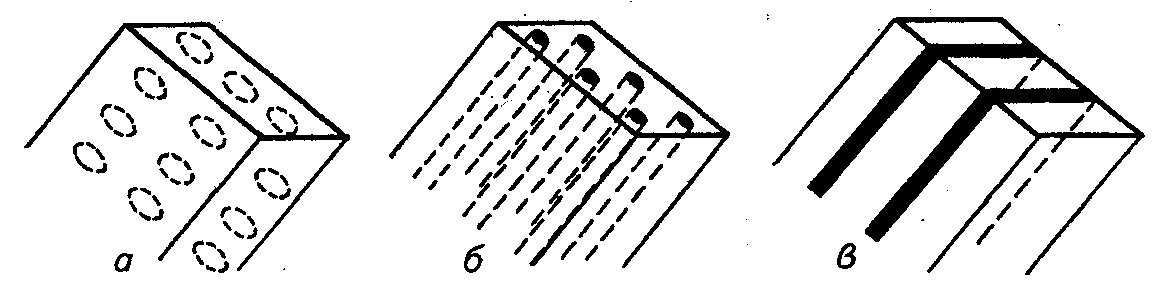 Рис. 45. Схемы строения композиционных материалов:а — дисперсно-упрочненные; 6— волокнистые; в — слоистые.В дисперсно-упрочненных материалах матрица — основной несущий элемент. Чем мельче частицы наполнителя и меньше расстояния между ними, тем прочнее композиционный материал. В качестве примера можно привести равномерно распределенные тугоплавкие частицы карбидов, оксидов, нитридов и др., которые не взаимодействуют с матрицей и не растворяются в ней.Арматурой в армированных композиционных материалах могут служить волокна различной формы (нити, ленты, сетки). Прочность таких композитов зависит от прочности армирующих волокон. Слоистые композиционные материалы набирают из чередующихся слоев волокон и листов матричного материала. Слои волокон могут быть различно ориентированы.ДИСПЕРСНО-УПРОЧНЕННЫЕ КОМПОЗИЦИОННЫЕ МАТЕРИАЛЫ (ДКМ)Наибольшее распространение получил материал типа САП (спеченная алюминиевая пудра). Сплавы типа САП применяют в авиастроении для изготовления деталей с высокой удельной прочностью и коррозионной стойкостью, работающих при температурах до 300...500 °С (штоки поршней, лопатки компрессоров, оболочки тепловыделяющих элементов и трубы теплообменников).В авиации, ракетной и ядерной технике в качестве конструкционного материала деталей несущих и корпусных изделий минимальной массы и повышенной прочности применяют дисперсно-упрочненные композиционные материалы на основе бериллия (ВеО) и магния (Мg0). Имеется ряд ДКМ на основе других элементов: ДКМ на основе N1 используют для работы при температурах выше 1000 "С, (лопатки газовых турбин, камер сгорания, трубопроводов и сосудов, работающих при температурах в агрессивных средах); ДКМ на основе Со - используют при температуре 1100°С; ДКМ на основе С - для сопел плазмотронов.ВОЛОКНИСТЫЕ МЕТАЛЛИЧЕСКИЕ КОМПОЗИЦИОННЫЕ МАТЕРИАЛЫ (ВКМ)Волокнистые материалы изготовляют путем укладывания волокон в матрицу (лист или фольга), спекания и прессования, прокатки или сварки взрывом. Используют металлические волокна в виде проволоки из бериллия, вольфрама, молибдена, стали, титановых сплавов, а также неметаллические — борные, углеродные, из карбида кремния, алюминия оксида, циркония оксида, нитевидные кристаллы карбида и нитрида кремния, алюминия оксида и нитрида и др.Наиболее широкое распространение в качестве матричного композиционного материала получил алюминий. Например, из алюминиевых листов, армированных стальной и бериллиевой проволокой, которая обладает высокой прочностью и сравнительно недорога, изготовляют корпусные детали ракет и топливные баки.Композит алюминий-волокна бора применяют в самолетостроении для изготовления обшивки крыльев, рулей, элементов хвостового оперения, лонжеронов. Композит алюминий—углерод применяют в конструкциях топливных баков современных истребителей.В конструкциях летательных аппаратов все чаще применяют полимерные композиционные материалы, которые позволяют значительно снизить массу, повысить прочность, жесткость и теплостойкость конструкции. Наиболее перспективен ВКМ на основе углеродных волокон, т. е. углепластик.Вопросы и задания для самопроверкиПеречислите области применения композитов.Расскажите о строении композитов.Какая матрица у композитов типа МКМ и ПКМ?Какой материал обозначают буквами САП?Каким методом получают волокнистые металлические композиты?НЕМЕТАЛЛИЧЕСКИЕ КОНСТРУКЦИОННЫЕ МАТЕРИАЛЫПЛАСТМАССЫПластмассами (пластическими массами) называют неметаллические материалы на основе природных и синтетических полимеров, которые перерабатывают в изделия методами пластической деформации. Полимеры — высокомолекулярные органические соединения, образовавшиеся в результате взаимодействия большого числа низкомолекулярных соединений. Молекулы полимеров состоят из многочисленных элементарных звеньев, имеющих одинаковое строение и многократно повторяющихся. Структура молекул может быть линейной, разветвленной и пространственной (рис.).Часто макромолекулы представляют собой сочетание двух или трех различных типов структур. Полимеры, состоящие из таких молекул, называют сополимерами.Пластмассы не подвержены коррозии, многие стойки к агрессивным средам, обладают электроизоляционными (в качестве диэлектриков их применяют в устройствах радиосвязи, телевидения), антифрикционными (например, текстолит заменяет бронзу и баббит в подшипниках), фрикционными (порошковые композиционные материалы на основе асбеста, каучука и смол) свойствами, достаточно высокой пластичностью, что позволяет изготовлять из них изделия различной формы.Некоторые пластмассы прозрачны, бесцветны, пропускают лучи света (применяют для водомерных стекол, арматуры масляных и охлаждающих систем, линз смотровых отверстий и т. д.) и весьма прочны.К недостаткам пластмасс относятся: низкие теплостойкость, теплопроводность (в 500...600 раз ниже, чем металлов; работают в основном в диапазоне от минус 60 до плюс 200 °С; композиции ПМ и фторопласта — до 300...400 "С) и твердость (НВ 6...60), недостаточная жесткость (даже у стеклопластиков на один-два порядка ниже, чем у металлов), а также старение — утрачивают свои свойства под действием температуры, влажности, света и воды.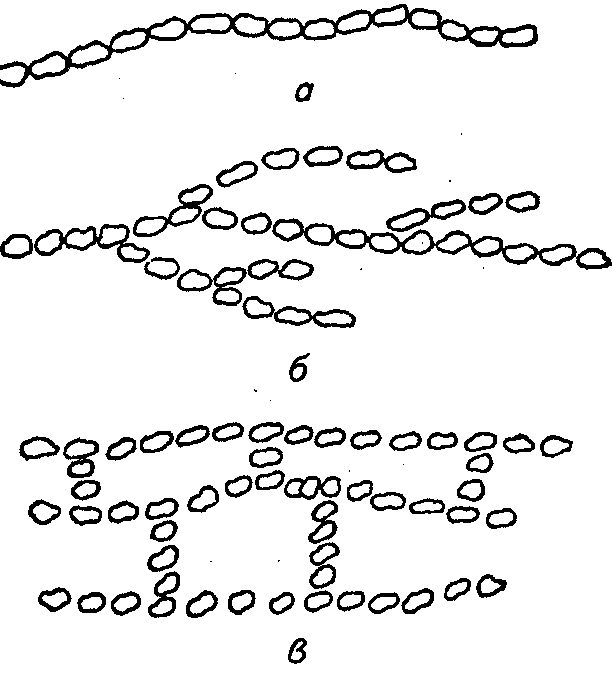 Рис. Структуры полимеров:а — линейная; б — разветвленная; в — пространственнаяКак правило, пластмассы - это сложные смеси, состоящие из связующего вещества, наполнителя, пластификатора, красителя, отвердителя и др.В качестве связующих веществ применяют синтетические смолы и соответственно их видам пластмассы подразделяют на термопластичные (при нагреве размягчаются, плавятся, при охлаждении исходные свойства восстанавливаются - полиэтилен, полипропилен, поливинилхлорид, политетрафторэтилен, полистирол, полиметилметакрилат и полиамиды) и термореактивные (плавят их только один раз, при затвердевании переходят в неплавкое и нерастворимое состояние, при последующих нагревах разлагаются химически – это материалы на основе  фенолоформальдегидных, мочевиноформальдегидных, эпоксидных, полиэфирных и кремнийорганических смол).Наполнители - вещества, равномерно распределенные в смоле и химически к ней инертные - порошкообразные (кварцевая мука, молотая слюда, каолин и др.), волокнистые (асбестовые, стеклянные и другие волокна) и слоистые (бумага, хлопчатобумажные и асбестовые ткани). Их вводят для изменения физико-механических свойств пластмасс, одновременно они снижают их стоимость, поскольку наполнители во много раз дешевле смол. Пластификаторы повышают пластичность, что облегчает переработку пдастмасс, повышает их эластичность, уменьшить горючесть и во- допоглощаемость. В качестве пластификаторов обычно применяют малолетучие, высококипящие вязкие жидкости (дибутилфтолат, трикрезилфосфат, касторовое масло и др.).Красители - минеральные пигменты (мумие, охра и др.) и органические вещества (нигрозин, родамин и пр.).вводят для окрашивания пластмасс. Отвердители вводят в пластмассы для ускорения процесса их затвердевания. В качестве отвердителей используют перекиси, кислоты, соли, ангидриды, амины и другие вещества.IТЕРМОПЛАСТИЧНЫЕ ПЛАСТМАССЫК этому виду пластмасс относятся полистирол, полихлорвинил, поливинилацетат, полиэтилен, фторопласт, органическое стекло, целлулоид и др.Термопласты выпускают в виде гранул, порошков или в виде полуфабрикатов — пленок, листов, профилей различного сечения, которые применяют для изготовления деталей механической обработкой, штамповкой, сваркой, а также литьем под давлением, экструзией. Первыми полимерами, получившими широкое распространение, были полиэтилен и полипропилен.Из полиэтилена (низкого и высокого давления) делают бутылки, стаканы, щетки, ящики, пробки, а также покрытия, предохраняющие металл от коррозии.Полипропилен - один из самых легких полимеров, термопластичен, устойчив к истиранию, химически стоек к действию кислот, щелочей и растворителей. Широко используют для производства прочных пленок, труб, электроизоляционных материалов, деталей химической аппаратуры, волокон, упаковочной пленки. Устойчивость к истиранию позволяет получать из него прочные волокна для изготовления канатов, сетей, фильтровальных тканей.Полистирол - водо- и светостоек, тверд, химически стоек к щелочам и кислотам и растворимости в бензоле, толуоле, хлороформе и других веществах, хороший электроизолятор.Из полистирола изготовляют антенны, ламповые панели, каркасы катушек, лабораторную химическую посуду, трубки, стержни, пленки, ленты и нити различной толщины. Трубки примениют для изоляции проводов, деталей радиолокационной аппаратуры, изоляторов, прозрачных деталей влагопоглотителей, футляров кнопочного управления. Из полистирола делают электротехнический лак, бытовые изделия.В целом в промышленности широко применяют такие термопластичные пластмассы, как фторопласт, полиамиды, саран, поликарбонаты, полиформальдегид, пентопласт, органическое стекло, целлопласт, винипласт и пенопласт. Фторопласт-3 и фторопласт-4 — диэлектрики в высокочастотной аппаратуре, уплотнительные детали (прокладки, набивки), детали клапанов кислородных приборов, мембран, химически стойкие детали (трубы, гибкие шланги, краны и т. д.), самосмазывающиеся вкладыши подшипников, реакторов, насосов, тара для пищевых продуктов и др.Полиамид-68 и полиамид-66, капрон - машино- приборостроение; детали машин (шестерни, подшипники), клей, покрытия для стали, алюминия и других металлов, канаты, сети, ленты, щетины, пленки для облицовки подшипников скольжения, зубчатых колес, шкивы ременных передач, детали выключателей, трубы бензо- и маслопроводов, гидравлических систем.Органическое стекло - окна самолетов и кораблей, оптические стекла и т. д.Полиформальдегид - детали химических машин и аппаратов (зубчатые колеса, вкладыши, подшипники, трубы, клапаны).Полихлорвинил (ПВХ) - в виде листов, пленок, труб, лент для изоляции кабеля и проводов, трансформаторной ленты, линолеума, масло-, водо- и бензостойких прокладок и уплотнителей.Винипласт (получают после обработки порошка ПВХ) - емкости в химическом машиностроении, аккумуляторные баки, сепараторы кислотных и щелочных аккумуляторов, вентили, краны, клапаны, крышки, пробки, пленки для полов, детали насосов, вентиляторов и др.ТЕРМОРЕАКТИВНЫЕ ПЛАСТМАССЫТермореактивные пластические материалы, которые перерабатывают в изделия прессованием, в зависимости от наполнителя могут быть порошковыми и волокнистыми.Фенолоформальдегидные пресс-порошки применяют в приборостроении для деталей радиотехнического назначения и электронной аппаратуры, диэлектриков, сложноармированных деталей, для изготовления корпусов, крышек приборов. Эти изделия стойки к атмосферным воздействиям, воде, солям и кислотам.Аминопласты - прессовочные материалы на основе мочевино- формальдегидной смолы, целлюлозы, красителей и смазывающих веществ. Детали из аминопластов стойки к воздействию слабых кислот, щелочей, керосина, смазочных масел, спирта, ацетона. Аминопласты применяют для деталей приборов зажигания, выключателей авиационных и других двигателей, деталей электрооборудования, приборов (рукоятки, ручки, кнопки, клавиши, крышки), бытовых изделий (посуда, тара).Фенопласты представляют собой композиционные смеси смол с наполнителями и другими веществами. Изготовляют фенопласты в виде порошков, крошки и волокнистых материалов. Они обладают высокой твердостью, электроизоляционными свойствами, прочностью, химической- и теплостойкостью. Применяют фенопласты для изготовления деталей, не несущих нагрузки, колпачков, пробок, рукояток, кнопок, деталей осветительной аппаратуры в нефтяном машиностроении, вагоно-, станкостроении, автомобильной и других отраслях промышленности.Волокниты - волокнистые наполнители на основе смол. Изделия из них отличаются высокой ударной вязкостью (применяют для различных корпусных и других изделий, которые должны обладать повышенной прочностью и ударной вязкостью). Для обычных наполнителей в волокнитах используют хлопковые очесы и длинноволокнистый хлопок, а также асбестовое или стеклянное волокно.Для асбестовых волокнитов на основе смол характерны фрикционные свойства и термическая стойкость. Их используют для тормозных колодок, деталей машин и приборов, работающих в условиях перегрева.Стекловолокниты представляют собой материал, в котором сочетаются прочность и хорошие электроизоляционные свойства. Прессованием из стекловолокнитов производят крупногабаритные корпуса в машино- и приборостроении, кузова автомобилей, спортивных лодок и судов.СЛОИСТЫЕ ПЛАСТМАССЫМатериалы, которые получают из чередующихся слоев связующей смолы и наполнителей в виде ткани, бумаги, древесины и т. п., называют слоистыми. Промышленность выпускает такие слоистые пластмассы, как гетинакс, текстолит, асботекстолит, древесно-стружечные плиты (ДСП), стеклотекстолит и др.Гетинакс - слоистая пластмасса на основе фенолоформальде- гидной смолы и листов бумаги. Применяют в электро- и радиотехнике для панелей, электроизоляторов, изолирующих шайб, прокладок, а также для труб и цилиндров в трансформаторах, фасонных изделий технического и бытового назначения. Выпускают декоративный гетинакс.Текстолит - слоистая пластмасса, в которой в качестве наполнителя используют хлопчатобумажную ткань, а в качестве связующего вещества — фенолоформальдегидную смолу. Характеризуется высокой прочностью, низкой плотностью, обладает антифрикционными и диэлектрическими свойствами, стойкостью к вибрациям, износу. Текстолит применяют как заменитель цветных металлов для вкладышей подшипников прокатных станов, конструкционный и поделочный материал в авиа- и машиностроении; для бесшумных шестерен в автомобилях. Из него изготовляют зубчатые колеса, а также используют как электроизолятор в электрических машинах и трансформаторах.Асботекстолит - слоистая пластмасса с наполнителем из асбестовой ткани и смолы, обладающая высокой теплостойкостью (250 °С). Применяют для изготовления трущихся деталей дисков сцепления и тормозных колодок.Стеклотекстолит получают прессованием пакета стеклянной ткани, пропитанной смолой. Применяют для изготовления тяжелонагруженных конструкционных изделий, работающих при температурах до 350 °С. Применяется для крупногабаритных изделий — кузовов легковых автомобилей, автобусов, кабин грузовых автомобилей, лодок, катеров, авто- и железнодорожных цистерн, емкостей и аппаратуры в химической промышленности..1ПЛАСТМАССЫ НА ОСНОВЕ ПРИРОДНЫХ ПОЛИМЕРОВЦеллулоид - твердый раствор нитрата целлюлозы в камфаре (целлюлоза - главная составная часть клеточных стенок растений). При обработке целлюлозы (хлопковой или древесной) азотной кислотой в присутствии серной получают нитрат целлюлозы, представляющий собой белое волокнистое вещество, похожее на целлюлозу, но взрывоопасное. Для получения целлулоида нитрат целлюлозы подвергают специальной обработке и выпускают в виде листов.Технический целлулоид применяют для изготовления шкал измерительных приборов, линеек, угольников, кинолент, а также галантереи и игрушек.Галалит изготовляют на основе казеина, который является продуктом створаживания обезжиренного молока специальными кислотами. Для получения изделий казеин замешивают на водных растворах красок с добавлением пластификаторов, затем прессуют в листы, отверждают формалином и сушат. Из галалита делают пуговицы и другие галантерейные изделия.Асфальтопековые пластмассы относятся к наиболее дешевым. При их производстве связующими веществами служат битумы и каменноугольный пек, а наполнителями — хлопковые очесы, инфузорная земля и др. Из асфальтопековых пластмасс изготовляют аккумуляторные баки, кислотоупорные трубы и емкости, теплоизоляторы и др.РЕЗИНА И РЕЗИНОТЕХНИЧЕСКИЕ ИЗДЕЛИЯРезина - конструкционный материал для производства технических изделий, обладающий механической прочностью, износо-, вибро- и водостойкостью, высокой эластичностью, упругостью, стойкостью к изменению температуры, действию растворителей, масел, топлива. Она хороший диэлектрик, в виде готового изделия непластична.Свойства резины зависят в основном от свойств каучука, который служит основным компонентом для ее получения. Каучук бывает натуральный (природный) и синтетический (бутадиеновый – в основе этиловый спирт, ацетилен, бутан, этилен, бензол и др.).В состав резиновой смеси на основе каучука входят следующие компоненты: мягчители (стеарин, олеиновая кислота) — повышают пластичность сырой резины и резиновых изделий; наполнители (сажа, каолин, мел, тальк, корд и др.) — увеличивают прочность и твердость резиновых изделий; вулканизирующее вещество (2...3 % серы); ускорители вулканизации (2п0, М§0); противостарители (вазелин, воск, парафин); красители (охра, ультрамарин и др.).Технология изготовления изделий состоит из приготовления резиновых смесей (сырой резины) путем смешивания компонентов, получения полуфабрикатов или изделий с последующей вулканизацией. Сырая резина представляет собой однородную пластическую массу, которой легко придать нужную форму.Резинотехнические изделия получают прессованием, литьем под давлением (изделия сложной формы); выдавливанием через матрицу (резиновые профили — трубки, шнуры и т. п.); каландрованием — пропусканием сырой резины через пустотелые подогреваемые валки из чугуна (узорчатая и гладкая листовая резина, прорезиненные ткани).Процесс формования изделий из сырой резины заканчивается вулканизацией, т. е. процессом химического взаимодействия каучука с серой, при этом структура его молекул изменяется и получается резина. Усложнение и укрупнение молекул придают резине упругость, эластичность, тепло- и химическую стойкость. Вулканизацию ведут с нагревом или без него. Обычно температура вулканизации составляет 120...150 °С.В зависимости от содержания серы различают резину мягкую (1...3% 8 — автомобильные камеры, мячи и др.); твердую (4... 7 % 8) и повышенной твердости — эбонит (30...50 % 8, инертен, водостоек, широко применяется в автотракторной, химической, электрорадиотехнической промышленности как диэлектрик).Вопросы и задания для самопроверкиКакие материалы называют пластмассами?В чем состоит сущность реакций полимеризации и поликонденсации? Какая между ними разница?Какие пластмассы называются термопластичными, термореактивными?Как классифицируют пластмассы?Зачем в пластмассы вводят наполнители?Перечислите общие свойства пластмасс.Укажите достоинства пластмасс как конструкционных материалов.Перечислите основные термореактивные полимеры, которые находят наиболее широкое применение в промышленности.Какие пластмассы называются слоистыми?Назовите состав, свойства и область применения гетинакса.Какие пластмассы обладают высокими диэлектрическими свойствами?Какими свойствами обладают фторопласты? Назовите область их применения.Какие материалы называются резиной?Какое исходное сырье используют для получения синтетических каучуков?Каково назначение основных составляющих резиновых смесей?Сколько серы входит в состав мягкой и твердой резины?В чем заключается сущность процесса вулканизации?Из каких основных процессов состоит технология получения резиновых изделий?Перечислите основные свойства резиновых изделий.ДРЕВЕСИНАПо запасам древесины и величине лесных массивов СССР занимает первое место в мире. Из 3 млрд. га площади поверхности земли, покрытой лесами, на долю нашей страны приходится более 1100 млн. га. В отличие от полезных ископаемых лес восстанавливается и при рациональном использовании может стать неубывающим источником сырья. Главным потребителем лесоматериалов является строительство, вместе с тем древесину в качестве конструкционного материала широко используют в сельскохозяйственном машиностроении.Древесина обладает редкостным сочетанием ценных свойств. Высокая прочность и упругость древесины сопровождаются малой плотностью, а следовательно, низкой теплопроводностью. Древесина морозостойка, не растворяется в воде и органических растворителях. Она является материалом, способным гасить вибрации и воспринимать ударные нагрузки. Легка в обработке и удобстве скрепления деревянных элементов с помощью клея, гвоздей и пр.Древесиной называют освобожденную от коры ткань волокон, содержащихся в стволе дерева. В качестве конструкционного материала используют в основном ствол, который составляет до 90 % объема дерева. Строение древесины на поверхностях разрезов в различных направлениях по отношению к оси ствола имеет разный вид, неодинаковы в разных направлениях и свойства древесины.	IНа разрезах ствола различают сердцевину (рыхлая первичная ткань), ядро (спелая древесина - внутренняя часть ствола) и заболонь (кольца более молодой древесины, окружающей ядро, имеет: большую влажность, легко загнивает и вследствие значительной усушки усиливает коробление пиломатериалов).Основную массу древесины составляют клетки веретенообразной формы (опорная ткань древесины), вытянутые вдоль ствола. У лиственных пород различают также проводящие клетки — сосуды. У хвойных пород роль проводящих клеток играют трахеиды, составляющие основной объем (до 95 %) древесины. Некоторое количество клеток вытянуто в горизонтальном направлении (клетки сердцевинных лучей). Стенки клеток древесины состоят в основном из целлюлозы — природного линейного полимера.Все древесные породы делятся на хвойные (ель, сосна, лиственница, кедр, пихта) и лиственные (дуб, ясень, ильм, вяз, карагач, береза, бук, граб, осина, ольха, липа, клен и др.). Последние в зависимости от особенностей расположения сосудов в годовых слоях подразделяются на кольцесосудистые и рассеянососудистые. У кольцесосудистых пород (дуб, ясень) сосуды расположены кольцевыми рядами в ранней части годового слоя, у рассеянососудистых пород (береза, бук) сосуды равномерно рассеяны по всей ширине годового слоя. Древесина всех кольцесосудистых пород является твердой, а рассеянососудистых может быть и твердой, и мягкой.У древесины основными являются физические и механические свойства. Свойства древесины, определяемые без изменения химического состава и нарушения целостности материала (взвешивание, высушивание, измерение, внешний осмотр и т. п.), называют физическими. К ним относятся цвет, блеск, запах, текстура, плотность, теплопроводность, влажность, усушка, разбухание, коробление и растрескивание.Свойства древесины оказывать сопротивление действующим на нее внешним механическим нагрузкам называются механическими. К ним относятся: прочность, упругость, вязкость, хрупкость, твердость и т. п.У древесины различают так называемые пороки, т.е. различные отклонения от нормы, а также повреждения древесины: сучки, грибные окраски и гнили, повреждения насекомыми, деформации и растрескивание, пороки формы ствола и строения древесины, раны, ненормальные отложения в древесине, механические повреждения и дефекты обработки. Все они влияют на качество древесины.ДРЕВПЛАСТЫДревпласты — материалы, состоящие из древесины и синтетических смол. Благодаря широкому распространению они все более вытесняют древесину и некоторые конструкционные материалы.В практике частое применение находят фенольные пресс-порошки, прессовочные древесные массы (МДП) и древесные слоистые пластики (ДСП). Их свойства определяются составом, структурой и технологией получения. Основные из них - плотность, прочность, деформируемость, теплоемкость, водостойкость и некоторые другие. Плотность древпластов или готового изделия из них зависит от вида связующего компонента и наполнителя (например, пенопласта). Прочность древпластов существенно зависит от ориентации и размеров частиц древесины.Под действием приложенной нагрузки древпласты деформируются. Обычно величина относительных деформаций древпластов очень мала и определяется деформациями связующего и наполнителя.Одно из основных и важных свойств древпластов – водостойкость, которая характеризуется водопоглощением, влагопоглощением, разбуханием, формоустойчивостью. От водостойкости древпластов зависят такие свойства, как влажность и усушка.Перерабатывать древпласты в изделия можно прессованием при высоком давлении; литьем под давлением; литьем без давления — заливкой; экструзией; пневматическим формованием; намоткой (фанерные трубы) и другими методами.В большинстве случаев процесс получения изделий из древпластов сопровождается их нагревом. Теплопроводность древпластов невысока, поэтому при их переработке очень важно правильно выбрать оптимальные технологические параметры: температуру нагрева, давление, длительность выдержки в пресс-форме.Обычно из ДСП изготовляют детали механической обработкой. При этом очень важно помнить о направлении частиц древесного волокна относительно обрабатываемой поверхности и так выбирать направление резания, чтобы свести к минимуму возможности выкрашивания кромок деталей под действием силы резания.Режущих инструментов, оборудования и специальных технологических процессов для обработки древпластов почти нет. Часто используют инструмент, сконструированный для обработки металлов или древесины. Это создает некоторые трудности эффективной обработки древпластов резанием, особенно из-за многообразия их типов и марок.При выборе марки древпласта с целью замены изношенной металлической детали при ремонте машин необходимо учитывать: изменения, происходящие в древпласте под воздействием нагрузок, влаги и температуры. Главное, что общие деформации древпластов под нагрузками невелики, что обеспечивает конструктивную стабильность деталей из них. Чем больше частиц древесного наполнителя имеет расположение волокон вдоль направления приложения нагрузки, тем больше прочность и меньше удлинение древпласта при растяжении (по изменению прочности при различных скоростях деформации древпласты занимают промежуточное положение между металлами и пластмассами).Древесно-слоистые пластики (ДСП) изготовляют из древесного шпона на основе феноло- или крезолоформальдегидных смол путем горячего прессования под высоким давлением. Шпон для производства ДСП получают путем лущения древесины; толщина шпона колеблется от 0,55 до 1,5 мм.Для изготовления деталей машин применяют древесно-слоистые пластики общего назначения: ДСП-А, ДСП-Б, ДСП-В и ДСП-Г. ДСП-А, ДСП-Б и ДСП-В выпускают в виде листов и плит толщиной 1...60 мм, шириной 800...1200 мм и длиной 700...5300 мм; ДСП-Г — в виде восьмигранных плит толщиной 15...60 мм, расстояние между параллельными сторонами восьмигранника 600...1000 мм.Кроме ДСП общего назначения, выпускают пластики: с повышенной механической прочностью — ДСП- Б-А (авиационный); с повышенной химической стойкостью— ДСП-Ф; для деталей высоковольтной аппаратуры — ДСП-Б-э и ДСП-В-э; пластики, пропитанные минеральным маслом,— ДСП-Б-м и ДСП-В-м. Применяют также специальные виды древесных пластиков: арктилит — древесный пластик, армированный березовым шпоном, хлопчатобумажной тканью и тонкой стальной сеткой; капролит — пластик, содержащий, помимо древесного наполнителя, вторичный капрон; древовинил — слоистый пластик, в котором шпон пропитан полимерами дивиниладетилен и др.Из древесно-слоистых пластиков изготовляют зубчатые колеса, втулки, шкивы, ползуны пилорам, шатуны косилок, лопасти мотовил и другие детали машин.Широко применяют древесные композиционные пластики (ДКП), содержащие, помимо древесных наполнителей (опилок и крошек шпона), графит, тальк, алюминиевую пудру и другие недревесные наполнители. Из композиционных пластиков методом прессования в пресс-формах получают втулки, шкивы, кольца, прокладки и др. Особенно целесообразно из ДКП делать самосмазывающиеся втулки для узлов трения, где затруднена подача с'мазывающего вещества. При изготовлении самосмазывающихся втулок в композицию добавляют графит и минеральное машинное масло.Применяют в ремонтном деле и прессованную древесину (ДП) для изготовления подшипников скольжения, уплотнительных колец, зубчатых колес и других деталей машин. Прессованная древесина — хороший заменитель чугуна и бронзы при ремонте строительного, подъемно-транспортного и другого оборудования.Контрольные вопросы и задания. В каких разрезах изучают строение древесины? Что такое целлюлоза? Какие деревья относятся к лиственным, хвойным породам? Какое место в мире занимает наша страна по запасам древесины?Как определяются физические свойства древесины? Какие свойства относятся к физическим? Какие свойства относятся к механическим? 9. Что следует понимать под пороками древесины? 10. Какие материалы называют древпластами? 11. Какие древпласты находят наиболее широкое применение?12. Какими способами перерабатывают древпласты?СЛОВАРЬ ПОНЯТИЙ И ТЕРМИНОВАзотирование — вид химико-термической обработки, заключающийся в насыщении поверхности изделий азотом при нагреве в атмосфере аммиака.Аллотропия (полиморфизм) — способность металлов в твердом состоянии иметь различное кристаллическое строение, а следовательно, и свойства при различных температурах.Анизотропия свойств — различие свойств кристалла в разных направлениях испытания.Бронза — сплав меди с оловом, кремнием, железом, бериллием и другими элементами.Вакансии — точечные несовершенства в кристаллической решетке реального металла (вакансия — свободное место).Вязкость — способность металла воспринимать ударные нагрузки.Графит (гр. нарисованный) — разновидность углерода.Графитизация — процесс выделения графита при кристаллизации или охлаждении сплавов железа с углеродом.Дендрит — древообразный кристалл, образующийся при первичной кристаллизации металла из жидкости.Дислокации — линейные несовершенства, смещения, сдвиги в кристаллической решетке.Диффузионная металлизация — процесс диффузионного насыщения поверхностного слоя изделий различными металлами и металлоидами (алитирование, борирование, хромирование, силицирование и др.).Диффузия — проникновение молекул одного вещества в другое, обусловленное тепловым движением молекул газа, жидкости, твердого тела.Закаливаемость — способность металла приобретать высокую твердость в результате закалки.Закалка — вид термической обработки, который заключается в нагреве металла выше критических температур, выдержке и последующем быстром охлаждении.Износостойкость — способность материала противостоять изнашиванию.Изотермический (гр. равный, одинаковый) — протекающий при постоянной температуре.Компонент — составная часть сплава (металл, неметалл, химическое соединение).Красноломкость — повышенная хрупкость стали в нагретом состоянии.Кристалл — твердое тело, частицы которого расположены в определенном, периодически повторяющемся порядке.Критические точки — температуры, при которых происходят изменения в структуре сплавов.Латунь — сплав меди с цинком.Легирование — процесс насыщения металла легирующими элементами для улучшения его свойств.Металлический сплав — вещество, состоящее из двух или более элементов и обладающее металлическими свойствами.Модифицирование — процесс измельчения зерна металла путем введения модификаторов.Наклеп — повышение твердости путем создания внутренних напряжений при холодной деформации.Нитроцементация — вид химико-термической обработки, заключающийся в насыщении поверхности изделий одновременно углеродом и азотом.Отжиг — вид термической обработки, заключающийся в нагреве металла до определенной температуры, выдержке и последующем медленном охлаждении.Пластичность — способность материала деформироваться под действием внешних нагрузок и восстанавливать полученную форму после их снятия.Порог хладноломкости — температура, при которой происходит переход от вязкого разрушения к хрупкому.Прочность — способность металла под действием нагрузок не разрушаться.Раскисление — процесс удаления из стали избыточного кислорода путем добавок в сталь раскислителей (алюминий, ферросилиций, ферромарганец).Рекристаллизация — образование новых зерен в металле на границах деформированных.Система — совокупность фаз, находящихся в равновесии при определенных внешних условиях (давление и температура).Сталь — сплав железа с углеродом с содержанием последнего до 2,14 %.Старение — вид термической обработки, при котором свойства закаленного сплава с течением времени изменяются без заметного изменения его структуры.Структура — внутреннее строение металла.Твердость — способность металла сопротивляться проникновению в него другого более твердого тела.Теплопроводность — способность материала проводить тепло.Теплостойкость — свойство материала сохранять твердость при высоких температурах.Термическая обработка — процесс нагрева, выдержки при определенной температуре и последующего охлаждения металла.Фаза — однородная часть системы со своими физическими и химическими свойствами.Химико-термическая обработка — процесс насыщения поверхности изделий углеродом, азотом и другими химическими элементами при нагреве для улучшения свойств.Хладноломкость — повышенная хрупкость стали в холодном состоянии.Цементация — вид химико-термической обработки, который заключается в насыщении поверхности изделий углеродом при нагреве их в углероде или углеродсодержащих средах.Цементит — химическое соединение железа с углеродом Ре3С.Цианирование — вид химико-термической обработки, который заключается в насыщении поверхности изделий углеродом и азотом при нагреве в цианистых солях.Чугун — сплав железа с углеродом с содержанием последнего более 2,14 %.Шлиф (нем.) — хорошо отшлифованная поверхность образца металла для изучения.ЛИТЕРАТУРАКонструкционные материалы / Под общ. ред. Б. Н. Арзамасова. - М.: Машиностроение, 1990.Кузьмин Б.А. Металлургия, металловедение и конструкционные материалы / Б.А. Кузьмин, А.И. Самохоцкий, Т.Н. Кузнецова— М.: Высшая школа, 1971.Кузьмин Б.А. и др. Металлургия, металловедение и конструкционные материалы. - М.: Высшая школа, 1977.Солнцев Ю.П. Металловедение и технология металлов / Ю.П. Солнцев  В.А. Веселое, В.П. Демянецвич и др. - М.: Металлургия, 1988.Митрохович Н.Н. и др. Методическое пособие по материаловедению. - Пермь: ПГТУ, 1998.Никифоров	В.М. Технология металлов и конструкционные материалы. — М.: Высшая школа, 1980.7. Никифоров В.М. Технология металлов и конструкционные материалы. — Л.: Машиностроение, 1987.8. Строганов Г. Б. Общая металлургия и технология обработки цветных металлов. — М.: Металлургия, 1971.9. Технология металлов и конструкционные материалы / Под общ. ред. Б.А. Кузьмина. — М.: Машиностроение, 1989.10. Рогачева Л.В. Материаловедение. – М.: Колос-Пресс, 2002. – 136 с.11. Кондратьев Е.Т., Кондратьев В.Е. Неметаллические материалы в сельскохозяйственной технике. – М.: ВО «агропромиздат», 1988. – 96 с.-